MINISTERIO DE JUSTICIA Y SEGURIDAD PÚBLICA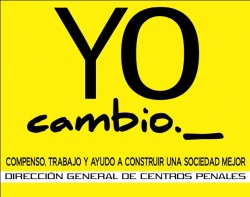 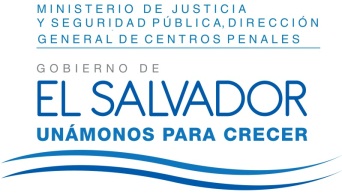 DIRECCIÓN GENERAL DE CENTROS PENALES UNIDAD DE ACCESO A LA INFORMACIÓN PÚBLICA7ª Avenida Norte y Pasaje N° 3 Urbanización Santa Adela Casa N° 1 Sn. Salv.   Tel. 2527-8700Versión PúblicaUAIP/OIR/152/2017Vista la solicitud de la Licenciada XXXXXXXXXXXXXXXXXXXXXXXXX con Documento Único de Identidad XXXXXXXXXXXXXXXXXXXXXXXX, quien solicita: ¿Cuántas mujeres que son madres que están recluidas en el sector infantil de la granja penitenciaria de Izalco y que tienen a sus hijos /as menores de 5 años a su cuidado dentro de la granja, se encuentra en fase Ordinaria a la fecha del 5 de enero de 2017?¿Cuántas mujeres que son madres que están recluidas en una granja penitenciaria y que tienen a sus hijos/as menores de 5 años a su cuidado de la granja, se encuentran en fase de confianza a la fecha del 5 de enero de 2017?¿Cuántas mujeres que son madres que están recluidas en una granja penitenciaria y que tienen sus hijos/as menores de 5 años a su cuidado dentro de la granja, se encuentran en fase de semi libertad a la fecha del 5 de enero de 2017?Con el fin de dar cumplimiento a lo solicitado, conforme a los Arts. 1, 2, 3 lit. “a”, “b”, “j” art. 4 lit. “a”, “b”, “c”, “d”, “e”, “f”, “g”  y art. 71 de la Ley de Acceso a la Información Pública, la suscrita RESUELVE Conceder el acceso a la información solicitada, recibida en esta Unidad por la Unidad generadora correspondiente, art. 69 LAIP.En referencia a ítem I:Se le informa que en la Granja Penitenciaria de Izalco, se encuentran cuarenta y ocho mujeres con hijos /as menores de 5 años bajo su cuidado en fase ordinaria.Referente al ítem II:Se le informa que en la Granja Penitenciaria de Izalco no hay mujeres recluidas en fase de confianzaReferente al ítem III: Se le informa que en la Granja Penitenciaria de Ízalo,  no tienen mujeres recluidas en fase de semi libertad que tengas hijos /as menores de 5 años.No omito manifestar que los datos proporcionados en cuanto a privados de libertad son cambiantes constantemente según resoluciones judiciales que los diferentes Juzgados y Tribunales del país nos notifican a fin de ejecutar en estricto cumplimiento.Queda expedito el derecho del solicitante de proceder conforme a lo establecido en el art. 82 de la Ley de Acceso a la Información Pública.San Salvador, a las ocho horas con treinta minutos del día doce de mayo de dos mil diecisiete Licda. Marlene Janeth Cardona AndradeOficial de Información 	MJC/fagc